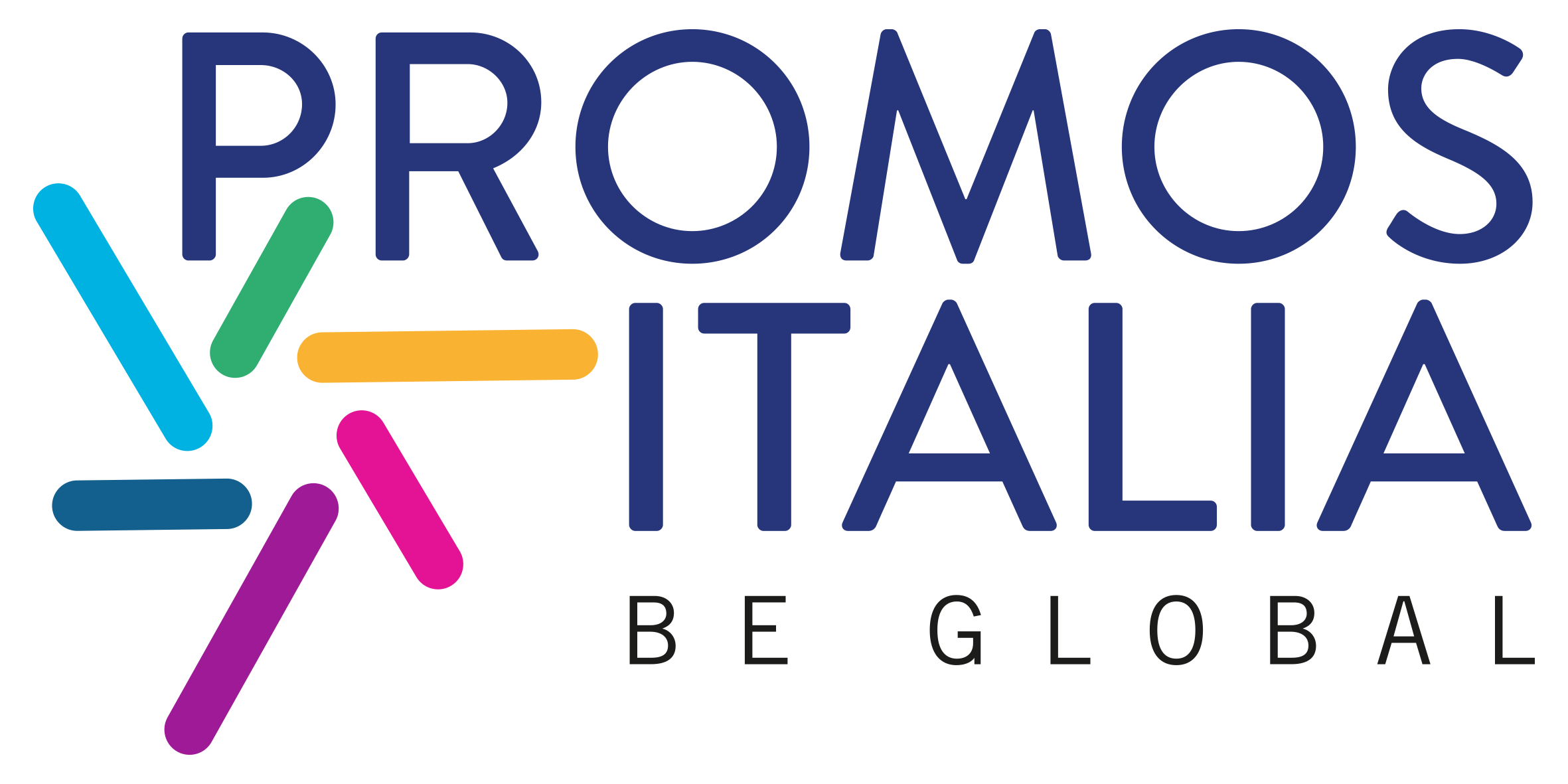 RICHIESTA DI AMMISSIONEAL PROGETTO “LINKEDIN PRO BUSINESS – TURISMO MICE”Il/la sottoscritto/a _______________________________ (di seguito “Richiedente”) nato/a a __________________ (___) il __/___/____, residente in ______________ (___), via _____________________ n. ____, codice fiscale __________________________, in qualità di legale rappresentante dell’Impresa aderente _________________ (di seguito “Impresa”), i cui dati si indicano di seguito (si prega di compilare tutti i campi richiesti):- sede legale in ____________ (___), via ___________________ n. ______;- sede operativa (se diversa) in ____________ (___), via ___________________ n. ______;- partita IVA: ____________________;- codice fiscale: ____________________;- n. REA: ______________________;- codice ateco (come indicato in visura camerale): _____________________;- telefono: _________________;- fax: _________________;- e-mail: ______________________;- PEC: ______________________;- codice univoco per fatturazione elettronica: ______________________;- sito web: ______________________;- profilo Linkedin aziendale: ______________________________;CHIEDEl’ammissione dell’Impresa al Progetto “Linkedin Pro Business – TURISMO MICE” (di seguito “Progetto”), promosso da Promos Italia S.c.r.l. (di seguito “Promos Italia”)A TAL FINE DICHIARAdi essere operativa nel segmento Turismo Mice e che, nell’ambito del progetto, vorrebbe individuare contatti business localizzati nei seguenti mercati esteri (indicare non oltre 2 nazioni di vostro interesse):________________________________________________________________________________________________________INOLTRE  DICHIARAper sé e relativamente all’Impresa che rappresenta, consapevole delle responsabilità civili e penali conseguenti a false dichiarazioni:ai sensi della raccomandazione 2003/361/CE del 6 maggio 2003 (GUUE L. 124 del 20 maggio 2003) recepita con DM del 18 maggio 2005 (GURI n. 238 del 18 ottobre 2005), di essere (DA COMPILARE OBBLIGATORIAMENTE): MICROIMPRESA (impresa che occupa meno di 10 persone e realizza un fatturato annuo o un totale di bilancio annuo non superiori a 2 mln €) PICCOLA IMPRESA (impresa che occupa meno di 50 persone e realizza un fatturato annuo o un totale di bilancio annuo non superiori a 10 mln €) MEDIA IMPRESA (impresa che occupa meno di 250 persone e realizza un fatturato annuo non superiore a 50 mln € e un totale di bilancio annuo non superiore a 43 mln €) GRANDE IMPRESA (impresa che occupa più di 250 persone e realizza un fatturato annuo superiore a 50 mln € E un totale di bilancio annuo superiore a 43 mln €)di essere iscritta al Registro Imprese e in regola con il pagamento del Diritto Camerale Annuale;di avere sede legale e/o sede operativa nel territorio della Camera di Commercio Milano Monza Brianza Lodi; di essere in regola con il versamento dei contributi previdenziali, assistenziali e assicurativi dei dipendenti;di non trovarsi in alcuno degli stati rilevanti ai sensi del D.Lgs. 14/2019 (Codice della crisi d'impresa e dell'insolvenza);che nei propri confronti non sussistono cause di divieto, di decadenza, di sospensione previste dall’art. 67 D.Lgs. 159/2011 (c.d. Codice delle leggi antimafia).di essere consapevole che il contributo a fondo perduto erogato in caso di accettazione della domanda di partecipazione è soggetto a Regime de Minimis, ai sensi dei Regolamenti n. 1407/2013 o n. 1408/2013 del 18.12.2013 (GUUE L 352 del 24.12.2013) - come modificato dal Regolamento n. 2019/316 del 21.2.2019 (GUUE L 51I del 22.2.2019) - ovvero del Regolamento n. 717/2014 del 27 giugno 2014 (GUUE L 190 del 28.6.2014);di essere consapevole che la domanda di finanziamento non potrà essere accettata qualora, in base a Regolamenti di cui sopra, l’importo complessivo degli aiuti “de minimis” accordati all’impresa unica abbia superato i massimali pertinenti nell’arco degli ultimi tre esercizi finanziari;di essere in possesso di un profilo Linkedin aziendale; INFINE, DICHIARAdi aver preso visione e di accettare le Condizioni generali di contratto e dell’informativa sul trattamento dei dati personali (Informativa clienti utenti) inviate contestualmente al Modulo di Adesione, che del Contratto costituiscono parte integrante:Luogo e data ___________________		Timbro e firma per accettazione: _______________________(del legale rappresentante o di soggetto munito dei necessari poteri)Ai sensi e per gli effetti di cui agli artt. 1341 e 1342 c.c., l’Impresa dichiara di approvare in via specifica l’art. 8 (RESPONSABILITÀ E MANLEVA) delle Condizioni generali di contratto.Luogo e data ___________________		Timbro e firma per accettazione: _______________________(del legale rappresentante o di soggetto munito dei necessari poteri)